ГАННІВСЬКИЙ ЛІЦЕЙПЕТРІВСЬКОЇ СЕЛИЩНОЇ РАДИ ОЛЕКСАНДРІЙСЬКОГО РАЙОНУКІРОВОГРАДСЬКОЇ ОБЛАСТІНАКАЗ03.02.2023                                                                                                                              № 16с. ГаннівкаПро підсумки проведення Тижня знань безпеки життєдіяльностіНа виконання наказу директора від 30 січня 2023 року № 14 «Про проведення Тижня знань безпеки життєдіяльності «Журба здоров’я відбирає, а радісна думка - прибавляє та з метою проведення цілеспрямованої профілактичної роботи серед учасників освітнього процесу з питань безпеки життєдіяльності, підвищення рівня інформаційно-роз’яснювальної діяльності з окресленого напряму в закладах освіти Петрівської селищної ради, виховання поважного ставлення до безпеки і здоров’я людини як основи для реалізації успішного життя, опанування навичок безпечної поведінки з 30 січня по 03 лютого 2023 року проведено Тиждень знань безпеки життєдіяльності на тему «Журба здоров`я  відбирає, а радісна думка - прибавляє». Заходи, які педагогічний колектив провів з 30.01.2023р. по 03.02.2023р. були цілеспрямовані на формування у дітей ціннісного ставлення до власного здоров’я, адекватних реакцій на різноманітні чинники ризику для життя.  Всі заходи під час проведення Тижня знань безпеки життєдіяльності на пройшли в онлайн форматі на належному рівні. Кожен день був  цікавим, корисним та різноманітним.. В ході проведення Тижня в усіх класах Ганнівського ліцею були проведені різноманітні заходи: конкурси малюнків, колажів, рольові ігри, перегляд відеороликів, диспути, диктанти,  онлайн виховні години,  вікторини, практичні заняття.Заходи проводилися згідно плану-сітки. Вчителями, класними керівниками були проведені заходи, що передбачали як теоретичні, так і практичні застосування набутих знань та вмінь. 3а підсумками Тижня знань безпеки життєдіяльності у ліцеї  були проведені такі заходи: Видано наказ про проведення Тижня знань безпеки життєдіяльності на тему: «Журба здоров`я  відбирає, а радісна думка - прибавляє» Заступник директора з виховної роботи Осадченко  Н.М. зібрала  онлайн зустріч класних керівників, педагога організатора та оголосила  план-заходів щодо проведення Тижня знань безпеки життєдіяльності «Журба здоров`я  відбирає, а радісна думка - прибавляє».Протягом Тижня було проведено такі заходи:Бібліотекар Гришаєва Л.В. організувала віртуальну бібліотечну виставку «Ми за здоровий спосіб життя». Класні  керівники 1 - 9 класів провели тематичні бесіди, виховні години, години спілкування, вікторини.Педагог-організатор Пилипенко В.І. провела онлайн конкурс загадок, прислів’їв та приказок про здоров’я, де найкраще свої знання показали учні 2 та 4 класу.  Вчителями української мови та літератури Щурик О.О. та Галібою О.А. були проведені профілактичні диктанти. Вчитель  мистецтва Мілляр К.В. провела конкурс тематичного малюнку на тему «Здоров’я в наших руках» 1-5 класи та конкурс плакатів «Скажемо «НІ» шкідливим звичкам» серед учнів 6-9 класів. Педагог –організатор Пилипенко В.І. разом з учнями 7 класу організувала випуск  буклетів «Це стане вам у нагоді», а також провела анкетування «Чи здорові ви фізично». Вчителем основ здоров’я Осадченко Н.М. було проведено практичне заняття для учнів 5-8 класів «Перша допомога при пораненнях та травмах».  Всі матеріали Тижня безпеки життєдіяльності можна знайти на сторінці facebook та на сайті школи. По закінченні Тижня всі класні керівники підготували звіт, матеріали проведення Тижня. У Володимирівській філії Ганнівського ліцею розпочався Тиждень знань безпеки життєдіяльності «Журба здоров`я  відбирає, а радісна думка - прибавляє»  віртуальною книжковою виставкою «Зроби свій вибір на користь здоров`я». В ній можна знайти книги, які можна переглянути дітям і дорослим.  В рамках Тижня було проведено бесіду «Здоров'я і шкідливі звички» та переглянуто відеоролик «Чи безпечніші електронні сигарети та кальян за звичайне куріння».На годині спілкування учні 8 класу (класний керівник Лісайчук  Н.С.) ділилися думками з «Проблеми здорового харчування», яка є досить актуальною в сучасному суспільстві.   Учні 1-4 класів переглянули  відео «Здоровий спосіб життя. Принципи й складові». Під час проведення тренінгового заняття «Їжа та здоров’я» (педагог-організатор Шкуратько С.А.) школярі, об’єднавшись у групи, створювали моделі здоров’я, називали шкідливі, руйнівні для здоров’я фактори. У кінці заняття зробили висновок: зруйнувати значно легше, ніж створити, дуже важливо зберегти те, що маємо.Учні 1-4 класів провели конкурс колажів «Тарілка Здорового харчування». Перемогу отримали учні 1 класу (класний керівник Коломієць О.М.)Учні 5-9 класів виготовляли буклети «Здорове харчування» Школярі продемонстрували свої інтелектуальні знання під час створення презентацій, відеороликів, соціальних реклам на тему «Здорове харчування», «Здоровий спосіб життя», «Спорт - запорука здоров’я» Цікавими й змістовними було анкетування з формування негативного ставлення в учнів до куріння. Анкетування «Моє ставлення до паління».Медична сестра Магда Ю.В. провела онлайн заняття «Надання першої долікарської допомоги» та запропонувала переглянути відео. Учні дізналися багато корисної інформації, яку зможуть використати у повсякденному житті, отримали допомогу у профілактиці зміцнення здоров’я та формуванні культури здоров’я через різноманітні види виховної діяльності.Всі матеріали Тижня безпеки життєдіяльності можна знайти на сторінці facebook та на сайті школи.У Іскрівській філії Ганнівського ліцею проведено заходи впродовж Тижня: конкурси малюнків, колажів, рольові ігри, перегляд відеороликів, диспути, диктанти,  виховні години,  вікторини, практичні заняття.Заходи проводилися згідно складеного плану. Вчителями, класними керівниками були проведені заходи, що передбачали як теоретичні, так і практичні застосування набутих знань та вмінь.  Заходи, були цікавими, корисними та різноманітними. Робота вчителів допоможе дітям убезпечити себе в реальному житті. Всі матеріали Тижня безпеки життєдіяльності можна знайти на сторінці facebook та на сайті школи.Виходячи з вищезазначеногоНАКАЗУЮ:Відзначити належне проведення Тижня безпеки життєдіяльності педагогічним та учнівським колективами у Ганнівському ліцеї, заступник директора ОСАДЧЕНКО Н.М.,  у Володимирівській філії Ганнівського ліцею, заступник ПОГОРЄЛА Т.М. та Іскрівської філії Ганнівського ліцею заступник БОНДАРЄВА Н.П.Матеріали Тижня надіслати до відділу освіти до 07 лютого 20223 року. Контроль за виконанням даного наказу покласти на заступника директора з навчально-виховної роботи Ганнівського ліцею СОЛОМКУ Т.В., завідувача Володимирівської філії Ганнівського ліцею МІЩЕНКО М. І., на в.о. завідувача Іскрівської філії Ганнівського ліцею БАРАНЬКО Т.В. Директор                                                                                                  Ольга КАНІВЕЦЬ      З наказом ознайомлені:                                                                           Н.Осадченко                                                                                                          Т.БаранькоМ.МіщенкоТ.ПогорєлаН.БондарєваТ.Соломка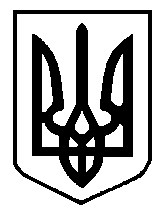 